2019 7th JAPAN BOWL® 
OF CALIFORNIATEAM STUDY GUIDE©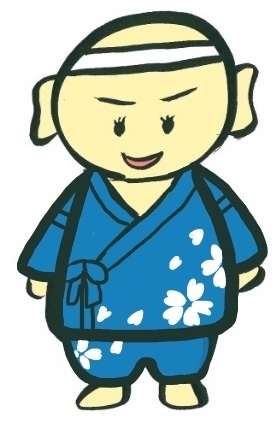 Japan America Society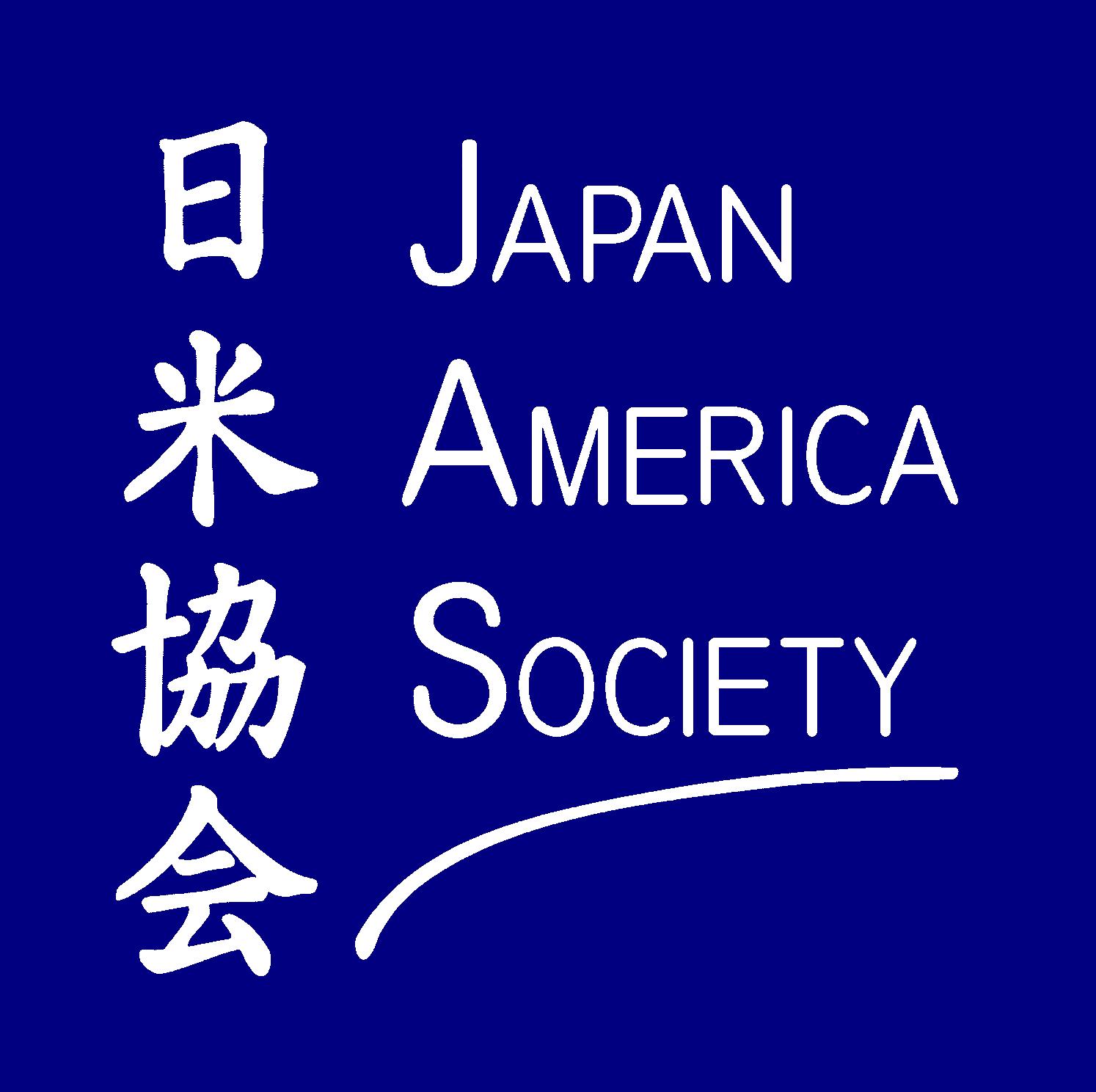 of Southern CaliforniaAbout the Team Study GuideThe Japan Bowl of California Team Study Guide lists the topics that will be covered at the 7th Japan Bowl of California as well as required kanji and Japanese expressions. Section 1 (pgs.3~4) presents the topics that will be covered at all levels. Section 2 provides the language lists and conversation round topics for each level:	Level II    	pgs. 5~7	Level III	pgs. 8~12	Level IV	pgs. 13~18Each level's list includes all the material required for that level. The Study Guide is available as a WORD document for you to download, export, and manipulate as you wish.Much of the information in the Study Guide is also available as Quizlets, which can be accessed from the National Japan Bowl website at www.japanbowl.org.Students should also read the Japan Bowl of California's Official Competition Guide, which contains important information about:	Team and student eligibility requirements	Competition rules	Hints on preparing for the competitionWe look forward to seeing you at the Japan Bowl!© 2018 by The Japan-America Society of Washington, Inc.   Japan Bowl® is a registered trademark of The Japan-America Society of Washington, Inc.  The Japan Bowl name, logo, and the official mascot Kanji-kun may be used only with the permission of The Japan-America Society of Washington, Inc.Please read carefully to note any changes and additions from previous years.ALL LEVELSNon-Language TopicsStudents in all levels should study the topics in the highlighted column. 
Students should be familiar with the following metric units and approximate conversions, and the terms associated with them in Japanese:Level 2:  temperatures in Celsius (Fahrenheit conversions) Levels 3 and 4: (temperature and) length:  cm, m, km (inch, foot, mile conversions)Japanese Language, Level II Kanji and kanji compoundsStudents should be able to read, write, and understand the following kanji:   一  	二    	三    	四    	五    	六    	七    	八    	九    	十    	百    	千      万    	円	日    	月    	火    	水    	木    	金    	土    	曜    	先　	昨      週    	年    	今    	毎	何　	時    	間    	午    	前    	後   	分    	半      回    	末    	上　 	下    	左    	右	人    	男    	女    	父    	母    	子      家    	族　	自    	姉    	兄    	妹    	弟    	友	本  	語    	学    	校      小    	中    	大　	走    	生    	話    	書    	見    	言    	休	行    	来      出    	入    	口    	会    	外    	国    	駅    	山    	川    	島　	花    	草  米　	田　	文　	空　	名　	止　	正　	立　	私　	彼　	英　	代　  広      	明	教　	室　	牛　	犬　	表　	主　	力    	洋　	堂　	工　  皿　	声　	茶　 	枚Students should also be able to...	understand and pronounce common kanji compounds like the following:		週末、父母、出口、米国、休日、何本	pronounce the following family names: 		田中、山田、山口、中村、木村、林、本田 	pronounce the following place names and recognize their location:		東京、京都、大阪、横浜、名古屋　		本州、九州、四国、北海道、沖縄		太平洋、日本海Expressive Japanese 
Students should be able to understand and use the following. Note that direct translations are not sufficient. Students must demonstrate an understanding of the meaning and use of each expression. 	proverbs and expressions: 			をたたいてる	が	さるも木からちる	びき	つ	ピンからキリまで	onomatopoeia:		かちかち(に)		さっ(と)		すらすら(と)		ぬるぬる		ぱっ(と)		よれよれ(に)		うきうき	affective adverbs/expressions:　		もちろん		さっぱり		もしかしたら	yojijukugo (four-character compounds):　 	aisatsu (greetings): 		どうぞ		どうも		おはようございます		行ってきます、行っていらっしゃい		ただいま、おかえりなさい		ごめんなさい								おげんきですか		はじめまして		よろしくおねがいします		いらっしゃいませSee next page for Level III Japanese Language, LEVEL III  (Note: all categories include Level II lists)Kanji and kanji compounds Students should be able to read, write, and understand the following kanji:   一  	二    	三    	四    	五    	六    	七    	八    	九    	十    	百    	千      万    	円	日    	月    	火    	水    	木    	金    	土    	曜    	先　	昨      週    	年    	今    	毎	何　	時    	間    	午    	前    	後   	分    	半      回    	末    	上　 	下    	左    	右	人    	男    	女    	父    	母    	子      家    	族　	自    	姉    	兄    	妹    	弟    	友	本  	語    	学    	校      小    	中    	大　	走    	生    	話    	書    	見    	言    	休	行    	来      出    	入    	口    	会    	外    	国    	駅    	山    	川    	島　	花    	草  米　	田　	文　	空　	名　	止　	正　	立　	私　	彼　	英　	代　  広      	明	教　	室　	牛　	犬　	表　	主　	力    	洋　	堂　	工　  皿　	声　	茶　 	枚  朝  	昼    	夕    	夜    	春    	夏    	秋    	冬    	天    	気    	雨    	雪    　風  	南    	北    	東    	西    	方    	都    	県    	市    	町    	区    	丁    　村  	海    	港    	所    	帰    	寺    	電    	車    	衣    	食    	住    	活    　品　　物  	着    	飲    	料  	理    	神    	店    	屋    	切    	魚    	肉    　起  	飯    	耳    	目    	手    	足    	頭    	体    	心    	持    	思    	元    　病  	強    	弱    	同    	和    	々    	親    	昔    	員    	供    	以    	台    　売  	買    	安    	高    	低    	新    	古    	色    	赤    	青    	白    	黒　好  	銀    	払    	勉    	試    	験    	運    	動    	聞    	音    	楽    	歌    (continued on next page)　絵  	芸    	術    	院    	読    	結    	婚    	野    	真    	発    	的    	服  　授  	貸    	館    	宿    	様    	計    	忘    	研    	究    	内    	絶    	対　信  	経    	配    	重    	記    	守    	若    	幸    	両    	 Students should also be able to...	understand and pronounce common kanji compounds like the following:		週末、父母、出口、米国、休日、何本		気持、着物、生活、物語、帰国						pronounce the following family names: 		田中、山田、山口、中村、木村、林、本田 		高橋、山本、松本、井上、小林、吉田、松下	pronounce the following place names and recognize their location:		東京、京都、大阪、横浜、名古屋　		本州、九州、四国、北海道、沖縄		太平洋、日本海		福岡、札幌、広島、仙台		関東、関西、東北、中部、中国Expressive Japanese Students should be able to understand and use the following. Note that direct translations are not sufficient. Students must demonstrate an understanding of the meaning and use of each expression. 	proverbs and expressions:をたたいてる	が	さるも木からちる	びき	つ	ピンからキリまで	がるがばれ	花より	から火が出る	目をくする	onomatopoeia:　		かちかち(に)		すらすら(と)		ぬるぬる		ぱっ(と)		よれよれ(に)		うきうき		ぽたぽた(と)		こそこそ(と)		ゆらゆら(と)		うとうと		めそめそ(と)	affective adverbs/expressions		もちろん		さっぱり		きっと		もしかしたら		たしかに		めったに		まるで		なんとなく		どうしてもyojijukugo:aisatsu:		どうぞ		どうも		おはようございます		行ってきます、行っていらっしゃい		ただいま、おかえりなさい		ごめんなさい		おげんきですか		はじめまして		よろしくおねがいします		いらっしゃいませ		ご入学、おめでとうございます		ごそつぎょう、おめでとうございます		おたんじょうび、おめでとうございます		おつかれさまでした		よくいらっしゃいました		おじゃまします		先日はありがとうございました		お気をつけてSee next page for Level IVJapanese Language, LEVEL IV　(Note: all categories include Level II and Level III lists)Kanji and kanji compounds Students should be able to read, write, and understand the following kanji:   一  	二    	三    	四    	五    	六    	七    	八    	九    	十    	百    	千      万    	円	日    	月    	火    	水    	木    	金    	土    	曜    	先　	昨      週    	年    	今    	毎	何　	時    	間    	午    	前    	後   	分    	半      回    	末    	上　 	下    	左    	右	人    	男    	女    	父    	母    	子      家    	族　	自    	姉    	兄    	妹    	弟    	友	本  	語    	学    	校      小    	中    	大　	走    	生    	話    	書    	見    	言    	休	行    	来      出    	入    	口    	会    	外    	国    	駅    	山    	川    	島　	花    	草  米　	田　	文　	空　	名　	止　	正　	立　	私　	彼　	英　	代　  広      	明	教　	室　	牛　	犬　	表　	主　	力    	洋　	堂　	工　  皿　	声　	茶　 	枚  朝  	昼    	夕    	夜    	春    	夏    	秋    	冬    	天    	気    	雨    	雪    　風  	南    	北    	東    	西    	方    	都    	県    	市    	町    	区    	丁    　村  	海    	港    	所    	帰    	寺    	電    	車    	衣    	食    	住    	活    　品　　物  	着    	飲    	料  	理    	神    	店    	屋    	切    	魚    	肉    　起  	飯    	耳    	目    	手    	足    	頭    	体    	心    	持    	思    	元    　病  	強    	弱    	同    	和    	々    	親    	昔    	員    	供    	以    	台    　売  	買    	安    	高    	低    	新    	古    	色    	赤    	青    	白    	黒　好  	銀    	払    	勉    	試    	験    	運    	動    	聞    	音    	楽    	歌    (continued on next page)　絵  	芸    	術    	院    	読    	結    	婚    	野    	真    	発    	的    	服  　授  	貸    	館    	宿    	様    	計    	忘    	研    	究    	内    	絶    	対　  信  	経    	配    	重    	記    	守    	若    	幸    	両    	    世  	界    	地    	図    	鉄    	道    	旅    	場    	線    	階    	門    	戸　　次  	当    	歩    	通    	遅    	引    	開    	閉    	始    	終    	番   	号　　待  	考    	急    	決    	使    	寒    	暑    	早    	近    	遠    	建    	由　　多  	少    	最    	悪    	全    	部    	用    	知    	果    	作    	化    	死  卒  	業    	仕    	事    	映    	画    	医    	者    	神    	社    	農    	産   漢  	字    	科    	興    	味    	習    	特    	別    	有    	不    	無    	非  常  	便    	利    	未    	長    	短    	意    	働    	連    	度    	留    	注    転  	借  	歳    	題    	痛    	残    	説    	案    	顔    	情    	悲    	怒   変  	比    	笑    	相    	横    	調    	査    	違    	感    	答    	質    	問　　続  	府    	   	 Students should also be able to...	understand and pronounce common kanji compounds like the following:		週末、父母、出口、米国、休日、何本		便利、歩道、近代、最高、都市化			気持、着物、生活、物語、帰国		pronounce the following family names: 		田中、山田、山口、中村、木村、林、本田 			佐藤、渡辺、伊藤、佐々木、清水、鈴木、野村		高橋、山本、松本、井上、小林、吉田、松下	pronounce the following place names and recognize their location:		東京、京都、大阪、横浜、名古屋		本州、九州、四国、北海道、沖縄　　　　　　		太平洋、日本海		福岡、札幌、広島、仙台		関東、関西、東北、中部、中国		神戸、川崎、奈良、日光、長崎 		神奈川、愛知、兵庫		富士山、日本アルプス、伊豆、瀬戸内海		成田（国際空港）、羽田（国際空港）		銀座、新宿、上野、渋谷、秋葉原、原宿、浅草Expressive Japanese Students should be able to understand and use the following. Note that direct translations are not sufficient. Students must demonstrate an understanding of the meaning and use of each expression. 	proverbs and expressions:	をたたいてる	が	さるも木からちる	びき	つ	ピンからキリまで	がる	がばれ	花より	から火が出る	目をくする	あるはをす	あっけにられる								(continued on next page)	のちがない	目からウロコがちる	onomatopoeia:		かちかち(に)		すらすら(と)		ぬるぬる		ぱっ(と)		よれよれ(に)		うきうき		ぽたぽた(と)		こそこそ(と)		ゆらゆら(と)		うとうと		めそめそ(と)		ごろごろ(と)		ひっそり(と)		うっかり		おろおろ	affective adverbs/expressions:		もちろん		さっぱり		きっと		もしかしたら		たしかに		めったに		まるで		なんとなく		どうしても		かならず		かならずしも		まさか		とっくにyojijukugo:	aisatsu:   		どうぞ		どうも		おはようございます		行ってきます、行っていらっしゃい		ただいま、おかえりなさい		ごめんなさい		おげんきですか		はじめまして		よろしくおねがいします		いらっしゃいませ		ご入学、おめでとうございます		ごそつぎょう、おめでとうございます		おたんじょうび、おめでとうございます		おつかれさまでした		よくいらっしゃいました		おじゃまします		先日はありがとうございました		お気をつけて		おかげさまで		お先にしつれいします		ごぶさたしています（しております）		申しわけございません		いつもお世話になっています		かしこまりました		お待たせしました		それでは、しつれいしますYear 1 (2021)Year 2 (2019)Year 3 (2020)HistoryUnification and Edo/Tokugawa Era 1560~1868Major events, people, and termsThe Modern Era Meiji ~ Heisei Pds.1868-present Major events, people, and termsClassical/Medieval Era Nara ~ Sengoku Pds. 710~1560Major events, people, and termsSocial SciencesPhysical, political, and social geographyMajor natural featuresMajor regions,       prefectures, citiesMajor regional       specialtiesWorld Heritage SitesDemographyGovernment and economicsConstitution, government structures,       national politics, and          international treatiesMajor economic trends/organizations, tradeNational symbolsIndustry, technology, and infrastructureMajor industries,       companies, and       technologiesInformation,       communication, and       transportation networksDaily Life and SocietyNational holidaysSeasonal eventsFamous regional events/festivalsManners, etiquette, gesturesJapanese homesTraditional food,       clothingTraditional gamesSchool cultureWork CultureRites of lifeReligious practices  Arts and Culture Traditional visual artsTraditional craftsTea ceremony,       ikebana, etc.Architecture and       gardensLiterary/film classicsJapanese poetryFolk tales, children’s storiesFamous authors Traditional performing arts (theater, music, comedy, etc.)Martial artsPopular Culture---------------US-Japan relationsAnime/ mangaCharacters/mascotsYouth and "kawaii" culturePop musicIconic foods Online pop culturePopular moviesPopular museums Non-traditional foods (street food, regional bento, vending       machines, etc.)Olympics/Paralympics SportsTourism, travel, and souvenirs Popular Culture---------------US-Japan relationsThe US-Japan connection: Interaction between the two countries in the topics listed aboveThe US-Japan connection: Interaction between the two countries in the topics listed aboveThe US-Japan connection: Interaction between the two countries in the topics listed aboveCurrent EventsMajor events and developments in Japan’s politics, economy, international relations, and society during the 12 months prior to the National Japan Bowl.  Note: Current events questions will be asked only during the Championship Round.Major events and developments in Japan’s politics, economy, international relations, and society during the 12 months prior to the National Japan Bowl.  Note: Current events questions will be asked only during the Championship Round.Major events and developments in Japan’s politics, economy, international relations, and society during the 12 months prior to the National Japan Bowl.  Note: Current events questions will be asked only during the Championship Round.